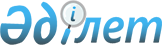 Об определении лиц, у которых будут приобретаться работы и услуги в рамках празднования юбилейных датПостановление Правительства Республики Казахстан от 26 марта 2020 года № 138.
      В соответствии с подпунктом 56) пункта 3 статьи 39 Закона Республики Казахстан от 4 декабря 2015 года "О государственных закупках" Правительство Республики Казахстан ПОСТАНОВЛЯЕТ:
      1. Определить лица, у которых будут приобретаться работы и услуги в рамках празднования юбилейных дат, согласно приложению к настоящему постановлению.
      2. Настоящее постановление вводится в действие со дня его подписания и действует до 31 декабря 2021 года. Лица, у которых будут приобретаться работы и услуги в рамках празднования юбилейных дат
      Сноска. Приложение с изменениями, внесенными постановлением Правительства РК от 06.05.2020 № 275.
					© 2012. РГП на ПХВ «Институт законодательства и правовой информации Республики Казахстан» Министерства юстиции Республики Казахстан
				
      Премьер-Министр
Республики Казахстан 

А. Мамин
Приложение
к постановлению Правительства
Республики Казахстан
от 26 марта 2020 года № 138
№ п/п

Наименование объекта

Наименование услуг/работ

Наименование поставщика

БИН

1

2

3

4

5

К 175-летию Абая Кунанбайулы (Восточно-Казахстанская область)

1.
Научно-реставрационные работы, строительство, реконструкция, благоустройство и развитие инфраструктуры на территории комплекса усадьбы Абая Кунанбаева: 1894-1904 годы (жилой дом, дом-музей Абая, могила Абая), мемориального комплекса "Абай – Шакарим"
инжиниринговые услуги
инжиниринговые услуги
ТОО "СемСтройИнжиниринг"
160240020548
1.
Научно-реставрационные работы, строительство, реконструкция, благоустройство и развитие инфраструктуры на территории комплекса усадьбы Абая Кунанбаева: 1894-1904 годы (жилой дом, дом-музей Абая, могила Абая), мемориального комплекса "Абай – Шакарим"
научно-реставрационные работы, строительно-монтажные работы
научно-реставрационные работы, строительно-монтажные работы
ТОО "Level S8"
100540017607
2.
Ремонтные работы государственного историко-культурного и литературно-мемориального заповедника-музея Абая "Жидебай-Борили"
Ремонтные работы
Ремонтные работы
ТОО "AGM Service"
130440031169
3.
Строительство музея Кунанбая Оскенбайулы в селе Акшокы, благоустройство и реконструкция некрополя
проектно-изыскательные работы
проектно-изыскательные работы
ТОО "Тұрмыс 25"
041240013187
3.
Строительство музея Кунанбая Оскенбайулы в селе Акшокы, благоустройство и реконструкция некрополя
экспертиза проекта
экспертиза проекта
ТОО "Эксперттехстрой"
160140017128
3.
Строительство музея Кунанбая Оскенбайулы в селе Акшокы, благоустройство и реконструкция некрополя
инжиниринговые услуги
инжиниринговые услуги
ТОО "КВК Строй Групп"
190640007085
3.
Строительство музея Кунанбая Оскенбайулы в селе Акшокы, благоустройство и реконструкция некрополя
строительно-монтажные работы
строительно-монтажные работы
ТОО "Терезе"
010740001450
4.
Строительство и благоустройство мемориального комплекса в селе Сырт Қасқабұлақ
строительно-монтажные работы
строительно-монтажные работы
РГП на ПХВ "Еңбек"
080740017519
5.
Строительство парка имени Абая Кунанбайулы в селе Караул
проектно-изыскательные работы
проектно-изыскательные работы
ТОО "ИНСОН"
050340013348
5.
Строительство парка имени Абая Кунанбайулы в селе Караул
экспертиза проекта
экспертиза проекта
ТОО "Эксперттех строй"
160140017128
5.
Строительство парка имени Абая Кунанбайулы в селе Караул
инжиниринговые услуги
инжиниринговые услуги
ТОО "КВК Строй Групп"
190640007085
5.
Строительство парка имени Абая Кунанбайулы в селе Караул
строительно-монтажные работы
строительно-монтажные работы
ТОО "Терезе"
010740001450
6.
Благоустройство пешеходной зоны "Абай жолы" по проспекту М. Ауэзова (зеленая зона, левый берег) в г. Семей
проектно-изыскательные работы
проектно-изыскательные работы
ТОО "Семей-ОтделСтрой"
030540000419
6.
Благоустройство пешеходной зоны "Абай жолы" по проспекту М. Ауэзова (зеленая зона, левый берег) в г. Семей
экспертиза проекта
экспертиза проекта
ТОО "Altai Expert KZ"
181240012048
6.
Благоустройство пешеходной зоны "Абай жолы" по проспекту М. Ауэзова (зеленая зона, левый берег) в г. Семей
инжиниринговые услуги
инжиниринговые услуги
АО "Алатау" по развитию Алматинской области"
111240015713
6.
Благоустройство пешеходной зоны "Абай жолы" по проспекту М. Ауэзова (зеленая зона, левый берег) в г. Семей
строительно-монтажные работы
строительно-монтажные работы
ТОО "Асыл-Тау"
030440007859
7.
Строительство многофункционального культурно-спортивного комплекса в г. Семей
строительно-монтажные работы
строительно-монтажные работы
ТОО "Фирма "Азия"
940240000011
8.
Реконструкция площадей имени Абая и М. Ауэзова в г. Семей
проектно-изыскательные работы
проектно-изыскательные работы
ТОО "Алтай Саулет"
190740026233
8.
Реконструкция площадей имени Абая и М. Ауэзова в г. Семей
экспертиза проекта
экспертиза проекта
ТОО "Altai Expert KZ"
181240012048
8.
Реконструкция площадей имени Абая и М. Ауэзова в г. Семей
инжиниринговые услуги
инжиниринговые услуги
ТОО "СемСтройИнжиниринг"
160240020548
8.
Реконструкция площадей имени Абая и М. Ауэзова в г. Семей
строительно-монтажные работы
строительно-монтажные работы
ТОО "Фирма "Азия"
940240000011
9.
Реконструкция набережной реки Иртыш (2 км. с пешеходной и велосипедной зонами, местами отдыха и спортивными площадками), поселок Мирный г. Семей
проектно-изыскательные работы
проектно-изыскательные работы
ТОО "ПИИ "Семстрой проект"
941040001154
9.
Реконструкция набережной реки Иртыш (2 км. с пешеходной и велосипедной зонами, местами отдыха и спортивными площадками), поселок Мирный г. Семей
экспертиза проекта
экспертиза проекта
ТОО "Altai Expert KZ"
181240012048
9.
Реконструкция набережной реки Иртыш (2 км. с пешеходной и велосипедной зонами, местами отдыха и спортивными площадками), поселок Мирный г. Семей
инжиниринговые услуги
инжиниринговые услуги
ТОО "Дан-Строй- Проект"
090140007195
9.
Реконструкция набережной реки Иртыш (2 км. с пешеходной и велосипедной зонами, местами отдыха и спортивными площадками), поселок Мирный г. Семей
строительно-монтажные работы
строительно-монтажные работы
ТОО "СИГРОСТ"
050640005308
10.
Благоустройство дворов с установкой детских и спортивных площадок в г. Семей
проектно-изыскательные работы
проектно-изыскательные работы
ТОО "RUSSAR"
161040020701
10.
Благоустройство дворов с установкой детских и спортивных площадок в г. Семей
экспертиза проекта
экспертиза проекта
ТОО "Эксперттехстрой"
160140017128
10.
Благоустройство дворов с установкой детских и спортивных площадок в г. Семей
инжиниринговые услуги
инжиниринговые услуги
ИП "Айкимбаев Д.Ж."
580910300988
10.
Благоустройство дворов с установкой детских и спортивных площадок в г. Семей
инжиниринговые услуги
инжиниринговые услуги
ТОО "Эксперт-Строй KZ"
140240025139
10.
Благоустройство дворов с установкой детских и спортивных площадок в г. Семей
инжиниринговые услуги
инжиниринговые услуги
ТОО "САЙРАМ ҚҰРЫЛЫС"
060440004017
10.
Благоустройство дворов с установкой детских и спортивных площадок в г. Семей
инжиниринговые услуги
инжиниринговые услуги
ТОО "KZ СТРОЙ НАДЗОР"
180340008477
10.
Благоустройство дворов с установкой детских и спортивных площадок в г. Семей
строительно-монтажные работы
строительно-монтажные работы
ТОО "Фирма "Азия"
940240000011
10.
Благоустройство дворов с установкой детских и спортивных площадок в г. Семей
строительно-монтажные работы
строительно-монтажные работы
ТОО "Г.С.Г. ВЫСОТНИК"
061040006160
10.
Благоустройство дворов с установкой детских и спортивных площадок в г. Семей
строительно-монтажные работы
строительно-монтажные работы
ТОО "Атырауинжстрой-АИС"
010240004437
10.
Благоустройство дворов с установкой детских и спортивных площадок в г. Семей
строительно-монтажные работы
строительно-монтажные работы
ТОО "Talap Stroy Service"
990440004536
10.
Благоустройство дворов с установкой детских и спортивных площадок в г. Семей
строительно-монтажные работы
строительно-монтажные работы
ТОО "УМИРЗАК"
970340002949
10.
Благоустройство дворов с установкой детских и спортивных площадок в г. Семей
строительно-монтажные работы
строительно-монтажные работы
ТОО "КМК СТРОЙ"
050440010981
10.
Благоустройство дворов с установкой детских и спортивных площадок в г. Семей
строительно-монтажные работы
строительно-монтажные работы
ТОО "Ақ жол құрылыс"
030940002856
10.
Благоустройство дворов с установкой детских и спортивных площадок в г. Семей
строительно-монтажные работы
строительно-монтажные работы
ТОО "ДорСтрой-2000"
190740016543
10.
Благоустройство дворов с установкой детских и спортивных площадок в г. Семей
строительно-монтажные работы
строительно-монтажные работы
ТОО "MEGA ROAD"
131040023522
10.
Благоустройство дворов с установкой детских и спортивных площадок в г. Семей
строительно-монтажные работы
строительно-монтажные работы
ТОО "РеалСтройСнаб"
130540006181
К 1150-летию аль-Фараби

1.
Реставрация историко-культурного центра и мавзолея аль-Фараби в городе Дамаске (Сирийская Арабская Республика)
строительно-монтажные работы
строительно-монтажные работы
РГП на ПХВ "Казреставрация" 
000740001914
2.
Строительство областной научно-универсальной библиотеки имени аль-Фараби в г. Туркестане
строительно-монтажные работы
строительно-монтажные работы
ТОО "Bazis Construction"
980540001197
3.
Строительство памятника аль-фараби в г. Туркестане (возле здания областной научно-универсальной библиотеки имени аль-Фараби)
строительно-монтажные работы
строительно-монтажные работы
ТОО "ТехСтрой-Инженер"
070740025300
3.
Строительство памятника аль-фараби в г. Туркестане (возле здания областной научно-универсальной библиотеки имени аль-Фараби)
скульптурно–технические работы
скульптурно–технические работы
"Художественный фонд Asem ART"
130940000919
К 750-летию Золотой Орды (Ұлық Ұлыс) (Карагандинская область, Улытауский район)

І.
Строительство историко-культурного, туристского комплекса и благоустройство территории вблизи мавзолея "Жошы хан"
1.
Строительство историко-культурного, туристского комплекса и благоустройство территории вблизи мавзолея "Жошы хан"
инжиниринговые услуги
ТОО "KazGPS" LTD"
ТОО "KazGPS" LTD"
130640012163
1.
Строительство историко-культурного, туристского комплекса и благоустройство территории вблизи мавзолея "Жошы хан"
строительно-монтажные работы
ТОО "Самға"
ТОО "Самға"
070440005824
ІІ.
Строительство автомобильной дороги к мавзолеям "Жошы хан" и "Домбауыл" Улытауского района
1.
"Строительство автомобильной дороги областного значения "Сатпаев-Малшыбай-мавзолей Жошыхан, Домбауыл"
инжиниринговые услуги
инжиниринговые услуги
ТОО "KazGPS" LTD"
130640012163
1.
"Строительство автомобильной дороги областного значения "Сатпаев-Малшыбай-мавзолей Жошыхан, Домбауыл"
строительно-монтажные работы
строительно-монтажные работы
ТОО "Алмас Құрылыс Kazakhstan"
110140008279
1.
"Строительство автомобильной дороги областного значения "Сатпаев-Малшыбай-мавзолей Жошыхан, Домбауыл"
строительно-монтажные работы
строительно-монтажные работы
ПК "Дорожник"
990140004872
ІІІ.
Средний ремонт автодорог Улытауского района и г. Жезказган
1.
Средний ремонт автомобильной дороги областного значения "Улытау-Бозтумсык-Малшыбай-Сатпаев" км.174-204
строительно-монтажные работы
строительно-монтажные работы
ТОО "АлмасҚұрылыс Kazakhstan"
110140008279
1.
Средний ремонт автомобильной дороги областного значения "Улытау-Бозтумсык-Малшыбай-Сатпаев" км.174-204
строительно-монтажные работы
строительно-монтажные работы
ПК "Дорожник"
990140004872
1.
Средний ремонт автомобильной дороги областного значения "Улытау-Бозтумсык-Малшыбай-Сатпаев" км.174-204
строительно-монтажные работы
строительно-монтажные работы
ТОО "АрмСтрой"
041240001946
2.
Средний ремонт автомобильной дороги областного значения "Улытау-Бозтумсык-Малшыбай-Сатпаев" км. 0-20
строительно-монтажные работы
строительно-монтажные работы
ТОО "Алмас Құрылыс Kazakhstan"
110140008279
2.
Средний ремонт автомобильной дороги областного значения "Улытау-Бозтумсык-Малшыбай-Сатпаев" км. 0-20
строительно-монтажные работы
строительно-монтажные работы
ПК "Дорожник"
990140004872
2.
Средний ремонт автомобильной дороги областного значения "Улытау-Бозтумсык-Малшыбай-Сатпаев" км. 0-20
строительно-монтажные работы
строительно-монтажные работы
ТОО "АрмСтрой"
041240001946
3.
Средний ремонт автомобильной дороги областного значения "Улытау-Бозтумсык-Малшыбай-Сатпаев" км.20-40
строительно-монтажные работы
строительно-монтажные работы
ТОО "Алмас Құрылыс Kazakhstan"
110140008279
3.
Средний ремонт автомобильной дороги областного значения "Улытау-Бозтумсык-Малшыбай-Сатпаев" км.20-40
строительно-монтажные работы
строительно-монтажные работы
ПК "Дорожник"
990140004872
3.
Средний ремонт автомобильной дороги областного значения "Улытау-Бозтумсык-Малшыбай-Сатпаев" км.20-40
строительно-монтажные работы
строительно-монтажные работы
ТОО "АрмСтрой"
041240001946